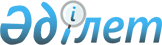 Ғабит Мүсірепов атындағы ауданы мәслихатының 2020 жылғы 8 қаңтардағы № 56-3 "2020-2022 жылдарға арналған Ғабит Мүсірепов атындағы ауданы Возвышен ауылдық округінің бюджетін бекіту туралы" шешіміне өзгерістер енгізу туралыСолтүстік Қазақстан облысы Ғабит Мүсірепов атындағы ауданы мәслихатының 2020 жылғы 10 сәуірдегі № 58-11 шешімі. Солтүстік Қазақстан облысының Әділет департаментінде 2020 жылғы 14 сәуірде № 6188 болып тіркелді
      Қазақстан Республикасының 2008 жылғы 4 желтоқсандағы Бюджет кодексінің 109-1-бабына, Қазақстан Республикасының 2001 жылғы 23 қаңтардағы "Қазақстан Республикасындағы жергілікті мемлекеттік басқару және өзін-өзі басқару туралы" Заңының 6-бабы 1-тармағы 1) тармақшасына сәйкес, Солтүстік Қазақстан облысы Ғабит Мүсірепов атындағы ауданының мәслихаты ШЕШІМ ҚАБЫЛДАДЫ:
      1. Солтүстік Қазақстан облысы Ғабит Мүсірепов атындағы ауданы мәслихатының "2020-2022 жылдарға арналған Ғабит Мүсірепов атындағы ауданы Возвышен ауылдық округінің бюджетін бекіту туралы" 2020 жылғы 8 қаңтардағы № 56-3 шешіміне (2020 жылғы 16 қаңтарда Қазақстан Республикасы нормативтік құқықтық актілерінің электрондық түрдегі эталондық бақылау банкінде жарияланды, Нормативтік құқықтық актілерді мемлекеттік тіркеу тізілімінде № 5832 болып тіркелді) келесі өзгерістер енгізілсін:
      1-тармақ жаңа редакцияда жазылсын:
       "1. 2020-2022 жылдарға арналған Ғабит Мүсірепов атындағы ауданы Возвышен ауылдық округінің бюджеті осы шешімге тиісінше 1, 2 және 3-қосымшаларға сәйкес, соның ішінде 2020 жылға келесі көлемдерде бекітілсін:
      1) кірістер – 29 581 мың теңге:
      салықтық түсімдер – 2 940 мың теңге;
      салықтық емес түсімдер – 0;
      негізгі капиталды сатудан түсетін түсімдер – 0;
      трансферттер түсімі – 26 641 мың теңге;
      2) шығындар – 29 581 мың теңге;
      3) таза бюджеттік кредиттеу – 0:
      бюджеттік кредиттер – 0;
      бюджеттік кредиттерді өтеу – 0;
      4) қаржы активтерімен операциялар бойынша сальдо – 0:
      қаржы активтерін сатып алу – 0;
      мемлекеттің қаржы активтерін сатудан түсетін түсімдер – 0;
      5) бюджеттік тапшылығы (профициті) – 0;
      6) бюджет тапшылығын қаржыландыру (профицитін пайдалану) – 0;
      қарыздар түсімі – 0;
      қарыздарды өтеу – 0;
      бюджет қаражатының пайдаланылатын қалдықтары – 0.";
      көрсетілген шешімнің 1-қосымшасы осы шешімнің қосымшасына сәйкес жаңа редакцияда жазылсын.
      2. Осы шешім 2020 жылғы 1 қаңтардан бастап қолданысқа енгізіледі. 2020 жылға арналған Ғабит Мүсірепов атындағы ауданы Возвышен ауылдық округінің бюджеті
					© 2012. Қазақстан Республикасы Әділет министрлігінің «Қазақстан Республикасының Заңнама және құқықтық ақпарат институты» ШЖҚ РМК
				
      Солтүстік Қазақстан облысы Ғабит Мүсірепов атындағы ауданы мәслихатының сессиясының төрағасы 

Н.Синдякина

      Солтүстік Қазақстан облысы Ғабит Мүсірепов атындағы ауданы мәслихатының хатшысы 

Е.Адильбеков
Солтүстік Қазақстан облысыҒабит Мүсірепов атындағыауданы мәслихаты2020 жылғы 10 сәуірі№ 58-11 шешімінеқосымшаСолтүстік Қазақстан облысыҒабит Мүсірепов атындағыаудан мәслихатының2020 жылғы 8 қаңтардағы№ 56-3 шешіміне1-қосымша
Санаты
Сыныбы
Кіші Сыныбы
Атауы
Сома (мың теңге)
1. Кiрiстер
29 581
1
Салықтық түсімдер
2 940
01
Табыс салығы
300
2
Жеке табыс салығы
300
04
Меншiкке салынатын салықтар
2 640
1
Мүлiкке салынатын салықтар
40
3
Жер салығы
200
4
Көлiк құралдарына салынатын салық
2 400
2
Салықтық емес түсімдер
0
3
Негізгі капиталды сатудан түсетін түсімдер
0
4
Трансферттердің түсімдері
26 641
02
Мемлекеттік басқарудың жоғары тұрған органдарынан түсетін трансферттер
26 641
3
Аудандық (облыстық маңызы бар қаланың) бюджетінен түсетін трансферттер
26 641
Функционалдық топ
Бюджеттік бағдарламалардың әкімшісі
Бағдарлама
Атауы
Сома (мың теңге)
2. Шығындар
29 581
01
Жалпы сипаттағы мемлекеттік қызметтер
11 731
124
Аудандық маңызы бар қала, ауыл, кент, ауылдық округ әкімінің аппараты
11 731
001
Аудандық маңызы бар қала, ауыл, кент, ауылдық округ әкімінің қызметін қамтамасыз ету жөніндегі қызметтер
11 511
022
Мемлекеттік органның күрделі шығыстары
 220
07
Тұрғын үй-коммуналдық шаруашылық
350
124
Аудандық маңызы бар қала, ауыл, кент, ауылдық округ әкімінің аппараты
350
008
Елдi мекендердегі көшелердi жарықтандыру
100
009
Елді мекендердің санитариясын қамтамасыз ету
250
12
Көлік және коммуникация
14 000
124
Аудандық маңызы бар қала, ауыл, кент, ауылдық округ әкімінің аппараты
14 000
013
Аудандық маңызы бар қалаларда, ауылдарда, кенттерде, ауылдық округтерде автомобиль жолдарының жұмыс істеуін қамтамасыз ету
14 000
13
Басқалар
3 500
124
Аудандық маңызы бар қала, ауыл, кент, ауылдық округ әкімінің аппараты
3 500
040
Өңірлерді дамытудың 2025 жылға дейінгі мемлекеттік бағдарламасы шеңберінде өңірлерді экономикалық дамытуға жәрдемдесу бойынша шараларды іске асыруға ауылдық елді мекендерді жайластыруды шешуге арналған іс-шараларды іске асыру
3 500
3. Таза бюджеттік кредиттеу
0
Бюджеттік кредиттер
0
Бюджеттік кредиттерді өтеу
0
4. Қаржы активтерiмен операциялар бойынша сальдо
0
Қаржы активтерін сатып алу
0
Мемлекеттің қаржы активтерін сатудан түсетін түсімдер
0
5. Бюджет тапшылығы (профициті)
0
6. Бюджеттің тапшылығын қаржыландыру (профицитін пайдалану) 
0
Қарыздар түсімдері
0
Қарыздарды өтеу
0
Бюджет қаражатының пайдаланылатын қалдықтары
0